Plan dela za 8.abc / 1. skupina: četrtek, 07.05.2020E-Mail: mateja.arh@oskoroskabela.si BODITE PRIDNI!!!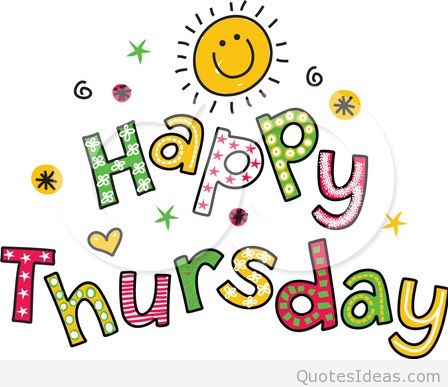 1. POVABILO NA USTNO OCENJEVANJE: petek, 08.05.2020 ob 10.uri- velja za učenko: Nika BohincTime: May 8, 2020 10:00 AM Belgrade, Bratislava, LjubljanaJoin Zoom Meetinghttps://us02web.zoom.us/j/853393711702. POVABILO NA USTNO OCENJEVANJE: ponedeljek, 11.05.2020 ob 11. uri- velja za učenca: Benjamin MladenovMateja Arh is inviting you to a scheduled Zoom meeting.Topic: Class 8 / Oral presentationsTime: May 11, 2020 11:00 AM Belgrade, Bratislava, LjubljanaJoin Zoom Meetinghttps://us02web.zoom.us/j/81135408743Meeting ID: 811 3540 87433. REŠITVE:► tabela iz videa ( narobe obrnjen trikotnik)► UČB str. 105, naloga 5► UČB str. 105, naloga 6 ( 5 vprašanj in odgovorov) = glede na pravila še enkrat ponovi, kje vse lahko stoji prislov!!!► DZ str. 101, naloga 7 = poljubni odgovori. S pomočjo pravil preveri ali imaš pravilno postavljen prislov v tvojem stavku. ( pred glagolom, za glagolom, na koncu, na začetku) Neznane besede si prepiši v zvezek in poišči prevod.4. UTRJEVANJE: PRISLOVI POGOSTOSTI► DZ str. 102, nalogi 9 in 10 = reši► UČB. str. 106, naloga 7b = ponovi prislove tako, da rešiš vprašalnik. ( kar v učbenik ali ustno)► UČB str. 106, naloga 8 = v zvezek napiši Exercise 8 in na kratko zapiši, kaj vse počne dober učenec po tvojem mnenju. Pomagaj si z iztočnicami v učbeniku.  Pri zapisu uporabljaj prislove, če je to mogoče!!!HAVE FUN!!100% ALWAYSVEDNO90% USUALLYOBIČAJNO80% NORMALLY /GENERALLYOBIČAJNO/PONAVADI70% OFTEN/FREQUENTLYPOGOSTO50% SOMETIMESVČASIH30% OCCASIONALLYOBČASNO10% SELDOMREDKO5% RARELY(PO) REDKO0% NEVERNIKOLI2 Mrs Brown goes shopping three times a week.3 Bob goes to the cinema once a week.4 The Greens go cycling four times a week.5 Lucy has got Geography twice a week.6 Terry cleans his shoes five times a week.7 The Smiths take their dog out for a walk every day.8 Mr Black plays tennis four times a week.9 Lara has got clarinet lessons.1 How often does Terry play darts? He rarely plays darts.2 How often does Mrs Waters watch TV? She watches TV every day.3 How often is Betty late for school? She is often late for school.4 How often do Harry and Tom go swimming? They go swimming four times a month.5 How often does Bill tidy his room? He tidies his room from time to time.6 How often do Alice and Alan go to a disco? They go to a disco every week.7 How often does Angela go to the dentist’s? She goes to the dentist’s twice a year.8 How often do Mike and Kate go skiing? They go skiing once in a while.9 How often does Mr Hill go shopping? He seldom goes shopping.10 How often do the Harrisons go to bed late? They sometimes go to bed late.